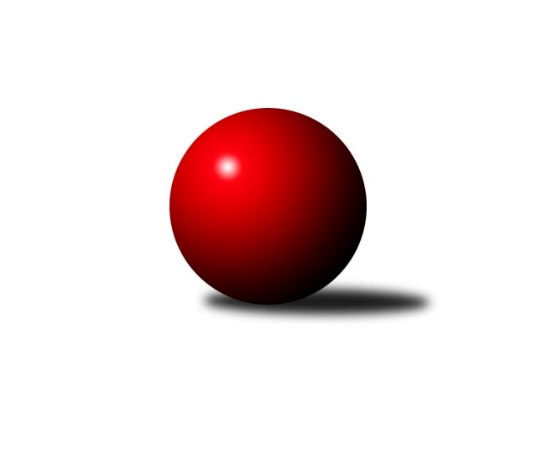 Č.12Ročník 2021/2022	4.6.2024 Krajský přebor Ústeckého kraje 2021/2022Statistika 12. kolaTabulka družstev:		družstvo	záp	výh	rem	proh	skore	sety	průměr	body	plné	dorážka	chyby	1.	KO Česká Kamenice	11	7	2	2	60.0 : 28.0 	(79.5 : 52.5)	2480	16	1734	746	44.1	2.	Sokol Spořice	11	7	1	3	53.0 : 35.0 	(77.5 : 54.5)	2441	15	1702	739	48.4	3.	TJ Teplice Letná B	11	7	0	4	50.0 : 38.0 	(72.5 : 59.5)	2481	14	1749	732	49.5	4.	SKK Bílina	11	6	1	4	48.5 : 39.5 	(71.5 : 60.5)	2442	13	1704	738	44.8	5.	TJ Elektrárny Kadaň B	10	6	0	4	47.0 : 33.0 	(66.5 : 53.5)	2425	12	1707	718	47.5	6.	Sokol Ústí nad Labem	11	6	0	5	47.5 : 40.5 	(70.0 : 62.0)	2435	12	1700	735	50.4	7.	SKK Podbořany B	11	6	0	5	40.5 : 47.5 	(63.0 : 69.0)	2391	12	1688	702	48.8	8.	TJ VTŽ Chomutov B	11	5	1	5	40.5 : 47.5 	(63.0 : 69.0)	2349	11	1674	675	59	9.	TJ Lokomotiva Ústí n. L. C	11	4	0	7	40.5 : 47.5 	(59.0 : 73.0)	2392	8	1681	710	53	10.	TJ Lokomotiva Žatec	11	3	0	8	33.5 : 54.5 	(58.5 : 73.5)	2398	6	1701	697	52	11.	SK Verneřice B	11	0	1	10	19.0 : 69.0 	(39.0 : 93.0)	2254	1	1597	657	61.9Tabulka doma:		družstvo	záp	výh	rem	proh	skore	sety	průměr	body	maximum	minimum	1.	KO Česká Kamenice	7	6	1	0	44.5 : 11.5 	(57.5 : 26.5)	2448	13	2529	2381	2.	Sokol Ústí nad Labem	6	5	0	1	32.5 : 15.5 	(42.0 : 30.0)	2394	10	2489	2290	3.	SKK Podbořany B	6	5	0	1	29.0 : 19.0 	(42.5 : 29.5)	2572	10	2629	2499	4.	Sokol Spořice	5	4	0	1	27.0 : 13.0 	(39.0 : 21.0)	2378	8	2439	2261	5.	TJ Teplice Letná B	6	4	0	2	28.0 : 20.0 	(40.5 : 31.5)	2496	8	2591	2383	6.	TJ VTŽ Chomutov B	6	3	1	2	25.0 : 23.0 	(38.5 : 33.5)	2389	7	2474	2288	7.	TJ Elektrárny Kadaň B	3	3	0	0	20.5 : 3.5 	(25.0 : 11.0)	2520	6	2557	2482	8.	SKK Bílina	5	2	1	2	23.5 : 16.5 	(36.0 : 24.0)	2450	5	2510	2371	9.	TJ Lokomotiva Ústí n. L. C	5	2	0	3	20.0 : 20.0 	(27.0 : 33.0)	2487	4	2590	2439	10.	TJ Lokomotiva Žatec	5	2	0	3	17.0 : 23.0 	(29.5 : 30.5)	2495	4	2597	2378	11.	SK Verneřice B	6	0	0	6	10.0 : 38.0 	(22.0 : 50.0)	2324	0	2367	2275Tabulka venku:		družstvo	záp	výh	rem	proh	skore	sety	průměr	body	maximum	minimum	1.	SKK Bílina	6	4	0	2	25.0 : 23.0 	(35.5 : 36.5)	2441	8	2562	2248	2.	Sokol Spořice	6	3	1	2	26.0 : 22.0 	(38.5 : 33.5)	2451	7	2548	2304	3.	TJ Teplice Letná B	5	3	0	2	22.0 : 18.0 	(32.0 : 28.0)	2477	6	2605	2289	4.	TJ Elektrárny Kadaň B	7	3	0	4	26.5 : 29.5 	(41.5 : 42.5)	2411	6	2565	2197	5.	TJ VTŽ Chomutov B	5	2	0	3	15.5 : 24.5 	(24.5 : 35.5)	2341	4	2409	2261	6.	TJ Lokomotiva Ústí n. L. C	6	2	0	4	20.5 : 27.5 	(32.0 : 40.0)	2376	4	2531	2293	7.	KO Česká Kamenice	4	1	1	2	15.5 : 16.5 	(22.0 : 26.0)	2488	3	2528	2421	8.	Sokol Ústí nad Labem	5	1	0	4	15.0 : 25.0 	(28.0 : 32.0)	2443	2	2548	2331	9.	SKK Podbořany B	5	1	0	4	11.5 : 28.5 	(20.5 : 39.5)	2354	2	2419	2272	10.	TJ Lokomotiva Žatec	6	1	0	5	16.5 : 31.5 	(29.0 : 43.0)	2382	2	2475	2281	11.	SK Verneřice B	5	0	1	4	9.0 : 31.0 	(17.0 : 43.0)	2240	1	2392	2011Tabulka podzimní části:		družstvo	záp	výh	rem	proh	skore	sety	průměr	body	doma	venku	1.	KO Česká Kamenice	10	7	2	1	57.0 : 23.0 	(75.0 : 45.0)	2494	16 	6 	1 	0 	1 	1 	1	2.	Sokol Spořice	10	7	1	2	50.0 : 30.0 	(72.5 : 47.5)	2423	15 	4 	0 	1 	3 	1 	1	3.	TJ Elektrárny Kadaň B	10	6	0	4	47.0 : 33.0 	(66.5 : 53.5)	2425	12 	3 	0 	0 	3 	0 	4	4.	TJ Teplice Letná B	10	6	0	4	44.0 : 36.0 	(63.5 : 56.5)	2456	12 	4 	0 	2 	2 	0 	2	5.	SKK Bílina	10	5	1	4	41.5 : 38.5 	(64.0 : 56.0)	2432	11 	2 	1 	2 	3 	0 	2	6.	TJ VTŽ Chomutov B	10	5	1	4	39.5 : 40.5 	(58.5 : 61.5)	2350	11 	3 	1 	1 	2 	0 	3	7.	Sokol Ústí nad Labem	10	5	0	5	40.5 : 39.5 	(62.0 : 58.0)	2439	10 	5 	0 	1 	0 	0 	4	8.	SKK Podbořany B	10	5	0	5	35.5 : 44.5 	(56.0 : 64.0)	2389	10 	4 	0 	1 	1 	0 	4	9.	TJ Lokomotiva Ústí n. L. C	10	4	0	6	38.5 : 41.5 	(56.0 : 64.0)	2392	8 	2 	0 	2 	2 	0 	4	10.	TJ Lokomotiva Žatec	10	2	0	8	28.5 : 51.5 	(51.0 : 69.0)	2395	4 	1 	0 	3 	1 	0 	5	11.	SK Verneřice B	10	0	1	9	18.0 : 62.0 	(35.0 : 85.0)	2256	1 	0 	0 	5 	0 	1 	4Tabulka jarní části:		družstvo	záp	výh	rem	proh	skore	sety	průměr	body	doma	venku	1.	Sokol Ústí nad Labem	1	1	0	0	7.0 : 1.0 	(8.0 : 4.0)	2415	2 	0 	0 	0 	1 	0 	0 	2.	SKK Bílina	1	1	0	0	7.0 : 1.0 	(7.5 : 4.5)	2502	2 	0 	0 	0 	1 	0 	0 	3.	TJ Teplice Letná B	1	1	0	0	6.0 : 2.0 	(9.0 : 3.0)	2605	2 	0 	0 	0 	1 	0 	0 	4.	TJ Lokomotiva Žatec	1	1	0	0	5.0 : 3.0 	(7.5 : 4.5)	2597	2 	1 	0 	0 	0 	0 	0 	5.	SKK Podbořany B	1	1	0	0	5.0 : 3.0 	(7.0 : 5.0)	2629	2 	1 	0 	0 	0 	0 	0 	6.	TJ Elektrárny Kadaň B	0	0	0	0	0.0 : 0.0 	(0.0 : 0.0)	0	0 	0 	0 	0 	0 	0 	0 	7.	Sokol Spořice	1	0	0	1	3.0 : 5.0 	(5.0 : 7.0)	2548	0 	0 	0 	0 	0 	0 	1 	8.	KO Česká Kamenice	1	0	0	1	3.0 : 5.0 	(4.5 : 7.5)	2421	0 	0 	0 	0 	0 	0 	1 	9.	TJ Lokomotiva Ústí n. L. C	1	0	0	1	2.0 : 6.0 	(3.0 : 9.0)	2466	0 	0 	0 	1 	0 	0 	0 	10.	TJ VTŽ Chomutov B	1	0	0	1	1.0 : 7.0 	(4.5 : 7.5)	2360	0 	0 	0 	1 	0 	0 	0 	11.	SK Verneřice B	1	0	0	1	1.0 : 7.0 	(4.0 : 8.0)	2275	0 	0 	0 	1 	0 	0 	0 Zisk bodů pro družstvo:		jméno hráče	družstvo	body	zápasy	v %	dílčí body	sety	v %	1.	Tomáš Čecháček 	TJ Teplice Letná B 	9	/	10	(90%)	16	/	20	(80%)	2.	Zdeněk Vítr 	SKK Bílina 	8	/	9	(89%)	13.5	/	18	(75%)	3.	Miloš Martínek 	KO Česká Kamenice 	8	/	10	(80%)	12.5	/	20	(63%)	4.	Štefan Kutěra 	Sokol Spořice 	8	/	11	(73%)	17	/	22	(77%)	5.	Karel Kühnel 	KO Česká Kamenice 	8	/	11	(73%)	15	/	22	(68%)	6.	Petr Andres 	Sokol Spořice 	8	/	11	(73%)	15	/	22	(68%)	7.	Zdeněk Ptáček st.	TJ Lokomotiva Žatec 	7.5	/	11	(68%)	15.5	/	22	(70%)	8.	Petr Bílek 	Sokol Ústí nad Labem 	7	/	7	(100%)	11.5	/	14	(82%)	9.	Oldřich Lukšík st.	Sokol Spořice 	7	/	8	(88%)	13	/	16	(81%)	10.	Jan Zeman 	TJ Lokomotiva Ústí n. L. C 	7	/	8	(88%)	12	/	16	(75%)	11.	Lubomír Ptáček 	TJ Lokomotiva Žatec 	7	/	10	(70%)	15	/	20	(75%)	12.	Horst Schmiedl 	Sokol Spořice 	7	/	11	(64%)	14	/	22	(64%)	13.	Karel Bouša 	TJ Teplice Letná B 	6.5	/	11	(59%)	13.5	/	22	(61%)	14.	Nela Šuterová 	SKK Podbořany B 	6	/	7	(86%)	13	/	14	(93%)	15.	Karel Beran 	KO Česká Kamenice 	6	/	7	(86%)	10.5	/	14	(75%)	16.	Zbyněk Vytiska 	TJ VTŽ Chomutov B 	6	/	8	(75%)	12	/	16	(75%)	17.	Lukáš Uhlíř 	SKK Bílina 	6	/	9	(67%)	10	/	18	(56%)	18.	Zuzana Tiličková 	TJ Lokomotiva Ústí n. L. C 	6	/	9	(67%)	9	/	18	(50%)	19.	Zdeněk Rauner 	TJ Lokomotiva Ústí n. L. C 	6	/	10	(60%)	13	/	20	(65%)	20.	Barbora Ambrová 	TJ Elektrárny Kadaň B 	6	/	10	(60%)	13	/	20	(65%)	21.	Petr Staněk 	Sokol Ústí nad Labem 	6	/	10	(60%)	12.5	/	20	(63%)	22.	Robert Ambra 	TJ Elektrárny Kadaň B 	6	/	10	(60%)	11	/	20	(55%)	23.	David Bouša 	TJ Teplice Letná B 	6	/	11	(55%)	14	/	22	(64%)	24.	Martin Čecho 	SKK Bílina 	5.5	/	8	(69%)	8	/	16	(50%)	25.	Petr Kunt ml.	Sokol Ústí nad Labem 	5.5	/	11	(50%)	10	/	22	(45%)	26.	Josef Málek 	Sokol Ústí nad Labem 	5	/	7	(71%)	11	/	14	(79%)	27.	Josef Jiřinský 	TJ Teplice Letná B 	5	/	7	(71%)	10	/	14	(71%)	28.	Tomáš Malec 	KO Česká Kamenice 	5	/	8	(63%)	11	/	16	(69%)	29.	Leona Radová 	TJ VTŽ Chomutov B 	5	/	8	(63%)	9.5	/	16	(59%)	30.	Nataša Triščová 	TJ Elektrárny Kadaň B 	5	/	8	(63%)	8	/	16	(50%)	31.	Kateřina Ambrová 	TJ Elektrárny Kadaň B 	5	/	9	(56%)	10	/	18	(56%)	32.	Filip Prokeš 	TJ VTŽ Chomutov B 	5	/	9	(56%)	6.5	/	18	(36%)	33.	Martin Vích 	SKK Bílina 	5	/	10	(50%)	13	/	20	(65%)	34.	David Chýlek 	KO Česká Kamenice 	5	/	11	(45%)	9	/	22	(41%)	35.	Jan Ambra 	TJ Elektrárny Kadaň B 	4.5	/	5	(90%)	8	/	10	(80%)	36.	Jindřich Formánek 	TJ Teplice Letná B 	4.5	/	11	(41%)	7	/	22	(32%)	37.	Rudolf Březina 	TJ Teplice Letná B 	4	/	5	(80%)	7	/	10	(70%)	38.	Bára Zemanová 	SKK Podbořany B 	4	/	5	(80%)	6.5	/	10	(65%)	39.	Zdeněk Hošek 	TJ Elektrárny Kadaň B 	4	/	7	(57%)	8	/	14	(57%)	40.	Ondřej Šmíd 	TJ VTŽ Chomutov B 	4	/	7	(57%)	7	/	14	(50%)	41.	Petr Kunt st.	Sokol Ústí nad Labem 	4	/	9	(44%)	10	/	18	(56%)	42.	Václav Tajbl st.	TJ Lokomotiva Žatec 	4	/	9	(44%)	8.5	/	18	(47%)	43.	Lukáš Zítka 	SK Verneřice B 	4	/	10	(40%)	8	/	20	(40%)	44.	Pavlína Sekyrová 	SK Verneřice B 	4	/	11	(36%)	9	/	22	(41%)	45.	Jiří Pavelka 	SKK Bílina 	4	/	11	(36%)	8.5	/	22	(39%)	46.	Jan Chvátal 	KO Česká Kamenice 	3.5	/	6	(58%)	4.5	/	12	(38%)	47.	Kamil Srkal 	SKK Podbořany B 	3.5	/	8	(44%)	7	/	16	(44%)	48.	Petr Šmelhaus 	KO Česká Kamenice 	3.5	/	9	(39%)	10	/	18	(56%)	49.	Zdenek Ramajzl 	TJ Lokomotiva Ústí n. L. C 	3.5	/	11	(32%)	5	/	22	(23%)	50.	Jitka Jindrová 	Sokol Spořice 	3	/	3	(100%)	4	/	6	(67%)	51.	Vladislav Janda 	KO Česká Kamenice 	3	/	4	(75%)	7	/	8	(88%)	52.	Lenka Nováková 	TJ VTŽ Chomutov B 	3	/	4	(75%)	6	/	8	(75%)	53.	Pavel Stupka 	SKK Podbořany B 	3	/	4	(75%)	5	/	8	(63%)	54.	Josef Šíma 	SKK Bílina 	3	/	5	(60%)	6	/	10	(60%)	55.	Ladislav Elis ml.	SK Verneřice B 	3	/	5	(60%)	5	/	10	(50%)	56.	Petr Kuneš 	Sokol Ústí nad Labem 	3	/	6	(50%)	4	/	12	(33%)	57.	Kryštof Turek 	SKK Podbořany B 	3	/	7	(43%)	7	/	14	(50%)	58.	Slavomír Suchý 	TJ Lokomotiva Ústí n. L. C 	3	/	7	(43%)	6	/	14	(43%)	59.	Daniel Žemlička 	SK Verneřice B 	3	/	8	(38%)	5	/	16	(31%)	60.	Jitka Šálková 	SKK Bílina 	3	/	9	(33%)	9	/	18	(50%)	61.	Ladislav Moravec 	SK Verneřice B 	3	/	9	(33%)	8	/	18	(44%)	62.	Václav Kordulík 	Sokol Spořice 	3	/	9	(33%)	6.5	/	18	(36%)	63.	Vladislav Krusman 	SKK Podbořany B 	3	/	10	(30%)	8	/	20	(40%)	64.	Radek Goldšmíd 	SKK Podbořany B 	3	/	11	(27%)	10	/	22	(45%)	65.	Jiří Wetzler 	Sokol Spořice 	3	/	11	(27%)	7	/	22	(32%)	66.	Iveta Ptáčková 	TJ Lokomotiva Žatec 	3	/	11	(27%)	5.5	/	22	(25%)	67.	Milan Šmejkal 	TJ VTŽ Chomutov B 	2.5	/	10	(25%)	8	/	20	(40%)	68.	Jaroslav Seifert 	TJ Elektrárny Kadaň B 	2	/	2	(100%)	3	/	4	(75%)	69.	Milan Schoř 	Sokol Ústí nad Labem 	2	/	3	(67%)	4	/	6	(67%)	70.	Zdeněk Ptáček ml.	TJ Lokomotiva Žatec 	2	/	5	(40%)	4	/	10	(40%)	71.	Marcela Bořutová 	TJ Lokomotiva Ústí n. L. C 	2	/	6	(33%)	6	/	12	(50%)	72.	Šárka Uhlíková 	TJ Lokomotiva Žatec 	2	/	7	(29%)	7	/	14	(50%)	73.	Monika Radová 	TJ VTŽ Chomutov B 	2	/	8	(25%)	7	/	16	(44%)	74.	Jindřich Wolf 	Sokol Ústí nad Labem 	2	/	8	(25%)	4	/	16	(25%)	75.	Jiří Jarolím 	TJ Lokomotiva Žatec 	2	/	8	(25%)	3	/	16	(19%)	76.	Alexandr Moróc 	TJ Lokomotiva Ústí n. L. C 	2	/	8	(25%)	3	/	16	(19%)	77.	Miroslav Zítka 	SK Verneřice B 	2	/	9	(22%)	3	/	18	(17%)	78.	Antonín Onderka 	TJ Elektrárny Kadaň B 	1.5	/	7	(21%)	3.5	/	14	(25%)	79.	Jitka Váňová 	TJ VTŽ Chomutov B 	1	/	1	(100%)	2	/	2	(100%)	80.	Jana Černíková 	SKK Bílina 	1	/	1	(100%)	2	/	2	(100%)	81.	Kristýna Vorlická 	TJ Lokomotiva Ústí n. L. C 	1	/	1	(100%)	1	/	2	(50%)	82.	Pavel Nováček 	Sokol Ústí nad Labem 	1	/	1	(100%)	1	/	2	(50%)	83.	Michal Baša 	SKK Podbořany B 	1	/	2	(50%)	2	/	4	(50%)	84.	Jitka Sottnerová 	TJ Lokomotiva Ústí n. L. C 	1	/	2	(50%)	2	/	4	(50%)	85.	Jaroslav Vorlický 	TJ Lokomotiva Ústí n. L. C 	1	/	3	(33%)	2	/	6	(33%)	86.	Pavlína Černíková 	SKK Bílina 	1	/	3	(33%)	1.5	/	6	(25%)	87.	Vlastimil Heryšer 	SKK Podbořany B 	1	/	4	(25%)	3.5	/	8	(44%)	88.	Rudolf Tesařík 	TJ VTŽ Chomutov B 	1	/	5	(20%)	4	/	10	(40%)	89.	Milan Hnilica 	TJ Teplice Letná B 	1	/	5	(20%)	2	/	10	(20%)	90.	Ladislav Mandinec 	SKK Podbořany B 	1	/	5	(20%)	1	/	10	(10%)	91.	Lada Strnadová 	TJ Elektrárny Kadaň B 	0	/	1	(0%)	1	/	2	(50%)	92.	Martin Pokorný 	TJ Teplice Letná B 	0	/	1	(0%)	1	/	2	(50%)	93.	Michal Horňák 	TJ Teplice Letná B 	0	/	1	(0%)	1	/	2	(50%)	94.	Zdeněk Ausbuher 	SKK Podbořany B 	0	/	1	(0%)	0	/	2	(0%)	95.	Zdeněk Novák 	TJ VTŽ Chomutov B 	0	/	1	(0%)	0	/	2	(0%)	96.	David Sekyra 	SK Verneřice B 	0	/	1	(0%)	0	/	2	(0%)	97.	Květuše Strachoňová 	TJ Lokomotiva Ústí n. L. C 	0	/	1	(0%)	0	/	2	(0%)	98.	Jan Čermák 	TJ Lokomotiva Žatec 	0	/	1	(0%)	0	/	2	(0%)	99.	Pavla Vacinková 	TJ Lokomotiva Žatec 	0	/	1	(0%)	0	/	2	(0%)	100.	Veronika Šílová 	SKK Bílina 	0	/	1	(0%)	0	/	2	(0%)	101.	Kamila Ledwoňová 	SK Verneřice B 	0	/	1	(0%)	0	/	2	(0%)	102.	Jan Brhlík st.	TJ Teplice Letná B 	0	/	2	(0%)	1	/	4	(25%)	103.	Milan Černý 	Sokol Spořice 	0	/	2	(0%)	1	/	4	(25%)	104.	Ladislav Elis st.	SK Verneřice B 	0	/	2	(0%)	0	/	4	(0%)	105.	Vlastimil Procházka 	SKK Podbořany B 	0	/	2	(0%)	0	/	4	(0%)	106.	Jaroslav Filip 	TJ Teplice Letná B 	0	/	2	(0%)	0	/	4	(0%)	107.	Veronika Rajtmajerová 	TJ Lokomotiva Žatec 	0	/	3	(0%)	0	/	6	(0%)	108.	Stanislav Novák 	TJ VTŽ Chomutov B 	0	/	4	(0%)	1	/	8	(13%)	109.	Hana Machová 	SK Verneřice B 	0	/	7	(0%)	0	/	14	(0%)Průměry na kuželnách:		kuželna	průměr	plné	dorážka	chyby	výkon na hráče	1.	Podbořany, 1-4	2511	1753	758	49.7	(418.6)	2.	TJ Lokomotiva Ústí nad Labem, 1-4	2487	1743	744	47.6	(414.6)	3.	Žatec, 1-2	2483	1745	737	47.8	(413.9)	4.	Kadaň, 1-2	2468	1741	727	47.2	(411.4)	5.	TJ Teplice Letná, 1-4	2459	1734	725	58.5	(409.9)	6.	Bílina, 1-2	2430	1716	714	52.5	(405.1)	7.	Česká Kamenice, 1-2	2395	1681	713	46.3	(399.2)	8.	TJ VTŽ Chomutov, 1-2	2394	1677	716	48.5	(399.1)	9.	Verneřice, 1-2	2375	1667	708	54.8	(396.0)	10.	Sokol Ústí, 1-2	2357	1660	697	51.8	(392.9)	11.	Sokol Spořice, 1-2	2325	1646	679	53.6	(387.6)Nejlepší výkony na kuželnách:Podbořany, 1-4SKK Podbořany B	2629	12. kolo	Nela Šuterová 	SKK Podbořany B	495	12. koloSKK Podbořany B	2606	8. kolo	Bára Zemanová 	SKK Podbořany B	476	8. koloTJ Teplice Letná B	2598	1. kolo	Petr Kunt ml.	Sokol Ústí nad Labem	474	8. koloSKK Podbořany B	2581	6. kolo	Lubomír Ptáček 	TJ Lokomotiva Žatec	473	4. koloSKK Podbořany B	2567	4. kolo	Oldřich Lukšík st.	Sokol Spořice	457	12. koloSKK Podbořany B	2552	11. kolo	Kamil Srkal 	SKK Podbořany B	455	8. koloSokol Spořice	2548	12. kolo	Rudolf Březina 	TJ Teplice Letná B	455	1. koloSokol Ústí nad Labem	2548	8. kolo	Štefan Kutěra 	Sokol Spořice	453	12. koloKO Česká Kamenice	2528	11. kolo	Nela Šuterová 	SKK Podbořany B	452	11. koloSKK Podbořany B	2499	1. kolo	Radek Goldšmíd 	SKK Podbořany B	452	8. koloTJ Lokomotiva Ústí nad Labem, 1-4TJ Teplice Letná B	2605	12. kolo	Zdeněk Rauner 	TJ Lokomotiva Ústí n. L. C	472	8. koloTJ Lokomotiva Ústí n. L. C	2590	8. kolo	Zdeněk Rauner 	TJ Lokomotiva Ústí n. L. C	463	2. koloSKK Bílina	2508	6. kolo	Jan Zeman 	TJ Lokomotiva Ústí n. L. C	460	6. koloTJ Lokomotiva Ústí n. L. C	2473	6. kolo	Jan Zeman 	TJ Lokomotiva Ústí n. L. C	456	8. koloTJ Elektrárny Kadaň B	2470	8. kolo	Tomáš Čecháček 	TJ Teplice Letná B	456	12. koloTJ Lokomotiva Ústí n. L. C	2468	2. kolo	Zuzana Tiličková 	TJ Lokomotiva Ústí n. L. C	452	12. koloTJ Lokomotiva Ústí n. L. C	2466	12. kolo	Jindřich Formánek 	TJ Teplice Letná B	448	12. koloSokol Spořice	2454	11. kolo	Lukáš Uhlíř 	SKK Bílina	446	6. koloTJ Lokomotiva Ústí n. L. C	2439	11. kolo	Jan Zeman 	TJ Lokomotiva Ústí n. L. C	445	12. koloSKK Podbořany B	2405	2. kolo	Martin Vích 	SKK Bílina	443	6. koloŽatec, 1-2TJ Lokomotiva Žatec	2597	12. kolo	Petr Andres 	Sokol Spořice	466	1. koloTJ Elektrárny Kadaň B	2565	11. kolo	Václav Tajbl st.	TJ Lokomotiva Žatec	466	11. koloSKK Bílina	2562	8. kolo	Lukáš Uhlíř 	SKK Bílina	465	8. koloTJ Lokomotiva Žatec	2535	11. kolo	Václav Tajbl st.	TJ Lokomotiva Žatec	459	12. koloTJ Lokomotiva Žatec	2535	8. kolo	Kateřina Ambrová 	TJ Elektrárny Kadaň B	458	11. koloSokol Spořice	2509	1. kolo	Zdeněk Hošek 	TJ Elektrárny Kadaň B	456	11. koloTJ Lokomotiva Žatec	2430	1. kolo	Lubomír Ptáček 	TJ Lokomotiva Žatec	454	12. koloKO Česká Kamenice	2421	12. kolo	Tomáš Malec 	KO Česká Kamenice	450	12. koloTJ Lokomotiva Žatec	2378	3. kolo	Barbora Ambrová 	TJ Elektrárny Kadaň B	447	11. koloTJ Lokomotiva Ústí n. L. C	2302	3. kolo	Jitka Jindrová 	Sokol Spořice	447	1. koloKadaň, 1-2TJ Elektrárny Kadaň B	2557	10. kolo	Zdeněk Hošek 	TJ Elektrárny Kadaň B	466	10. koloTJ Elektrárny Kadaň B	2520	7. kolo	Barbora Ambrová 	TJ Elektrárny Kadaň B	465	2. koloTJ Elektrárny Kadaň B	2482	2. kolo	Zdeněk Vítr 	SKK Bílina	452	2. koloTJ Teplice Letná B	2425	7. kolo	Barbora Ambrová 	TJ Elektrárny Kadaň B	445	7. koloSKK Podbořany B	2419	10. kolo	Antonín Onderka 	TJ Elektrárny Kadaň B	432	10. koloSKK Bílina	2407	2. kolo	Kamil Srkal 	SKK Podbořany B	432	10. kolo		. kolo	Robert Ambra 	TJ Elektrárny Kadaň B	430	7. kolo		. kolo	Robert Ambra 	TJ Elektrárny Kadaň B	429	2. kolo		. kolo	Jan Ambra 	TJ Elektrárny Kadaň B	423	2. kolo		. kolo	Nataša Triščová 	TJ Elektrárny Kadaň B	423	7. koloTJ Teplice Letná, 1-4TJ Teplice Letná B	2591	2. kolo	Tomáš Čecháček 	TJ Teplice Letná B	474	2. koloTJ Teplice Letná B	2575	6. kolo	Karel Bouša 	TJ Teplice Letná B	467	4. koloTJ Lokomotiva Ústí n. L. C	2531	9. kolo	Petr Staněk 	Sokol Ústí nad Labem	464	6. koloKO Česká Kamenice	2526	8. kolo	Zdeněk Rauner 	TJ Lokomotiva Ústí n. L. C	459	9. koloTJ Teplice Letná B	2512	4. kolo	Jan Zeman 	TJ Lokomotiva Ústí n. L. C	456	9. koloSokol Ústí nad Labem	2482	6. kolo	David Bouša 	TJ Teplice Letná B	456	9. koloTJ Teplice Letná B	2463	8. kolo	Rudolf Březina 	TJ Teplice Letná B	451	6. koloTJ Teplice Letná B	2453	11. kolo	Lenka Nováková 	TJ VTŽ Chomutov B	450	11. koloTJ Teplice Letná B	2383	9. kolo	Tomáš Čecháček 	TJ Teplice Letná B	449	6. koloTJ Lokomotiva Žatec	2376	2. kolo	David Bouša 	TJ Teplice Letná B	449	8. koloBílina, 1-2SKK Bílina	2510	1. kolo	Lukáš Uhlíř 	SKK Bílina	457	1. koloSKK Bílina	2508	7. kolo	Lukáš Uhlíř 	SKK Bílina	456	5. koloKO Česká Kamenice	2475	3. kolo	Miloš Martínek 	KO Česká Kamenice	453	3. koloTJ Teplice Letná B	2470	5. kolo	Zdeněk Vítr 	SKK Bílina	450	5. koloSokol Ústí nad Labem	2440	1. kolo	Martin Čecho 	SKK Bílina	443	1. koloSKK Bílina	2435	5. kolo	Martin Vích 	SKK Bílina	442	7. koloSKK Bílina	2428	3. kolo	Lukáš Uhlíř 	SKK Bílina	440	3. koloTJ VTŽ Chomutov B	2388	9. kolo	Josef Málek 	Sokol Ústí nad Labem	436	1. koloSKK Bílina	2371	9. kolo	David Bouša 	TJ Teplice Letná B	435	5. koloSKK Podbořany B	2281	7. kolo	Josef Jiřinský 	TJ Teplice Letná B	433	5. koloČeská Kamenice, 1-2KO Česká Kamenice	2529	5. kolo	Tomáš Malec 	KO Česká Kamenice	447	7. koloKO Česká Kamenice	2486	9. kolo	David Chýlek 	KO Česká Kamenice	436	5. koloKO Česká Kamenice	2482	10. kolo	Karel Kühnel 	KO Česká Kamenice	436	4. koloKO Česká Kamenice	2433	7. kolo	Karel Kühnel 	KO Česká Kamenice	435	9. koloSokol Spořice	2432	7. kolo	Karel Beran 	KO Česká Kamenice	433	5. koloKO Česká Kamenice	2422	4. kolo	Karel Kühnel 	KO Česká Kamenice	433	10. koloTJ Elektrárny Kadaň B	2413	5. kolo	Karel Beran 	KO Česká Kamenice	431	2. koloKO Česká Kamenice	2403	2. kolo	Miloš Martínek 	KO Česká Kamenice	431	9. koloKO Česká Kamenice	2381	6. kolo	Zdeněk Ptáček st.	TJ Lokomotiva Žatec	429	9. koloTJ Lokomotiva Ústí n. L. C	2378	10. kolo	Jan Zeman 	TJ Lokomotiva Ústí n. L. C	428	10. koloTJ VTŽ Chomutov, 1-2SKK Bílina	2502	12. kolo	Martin Vích 	SKK Bílina	463	12. koloTJ VTŽ Chomutov B	2474	10. kolo	Ondřej Šmíd 	TJ VTŽ Chomutov B	452	4. koloTJ VTŽ Chomutov B	2423	4. kolo	Pavlína Černíková 	SKK Bílina	448	12. koloTJ Elektrárny Kadaň B	2423	4. kolo	Ondřej Šmíd 	TJ VTŽ Chomutov B	443	10. koloTJ VTŽ Chomutov B	2419	5. kolo	Zbyněk Vytiska 	TJ VTŽ Chomutov B	440	12. koloTJ Lokomotiva Žatec	2399	5. kolo	Leona Radová 	TJ VTŽ Chomutov B	436	5. koloSKK Podbořany B	2394	3. kolo	Lubomír Ptáček 	TJ Lokomotiva Žatec	435	5. koloSK Verneřice B	2392	10. kolo	Antonín Onderka 	TJ Elektrárny Kadaň B	434	4. koloTJ VTŽ Chomutov B	2370	1. kolo	Pavel Stupka 	SKK Podbořany B	434	3. koloTJ VTŽ Chomutov B	2360	12. kolo	Lenka Nováková 	TJ VTŽ Chomutov B	431	5. koloVerneřice, 1-2Sokol Spořice	2459	3. kolo	Jan Ambra 	TJ Elektrárny Kadaň B	460	1. koloTJ Elektrárny Kadaň B	2453	1. kolo	Jan Zeman 	TJ Lokomotiva Ústí n. L. C	457	5. koloTJ Lokomotiva Ústí n. L. C	2428	5. kolo	Petr Andres 	Sokol Spořice	447	3. koloSKK Bílina	2417	11. kolo	Václav Kordulík 	Sokol Spořice	443	3. koloSokol Ústí nad Labem	2415	12. kolo	Lukáš Zítka 	SK Verneřice B	443	5. koloTJ Lokomotiva Žatec	2397	7. kolo	Martin Čecho 	SKK Bílina	437	11. koloSK Verneřice B	2367	11. kolo	Petr Kunt st.	Sokol Ústí nad Labem	436	12. koloSK Verneřice B	2350	5. kolo	Jitka Šálková 	SKK Bílina	434	11. koloSK Verneřice B	2348	3. kolo	Petr Kunt ml.	Sokol Ústí nad Labem	427	12. koloSK Verneřice B	2325	1. kolo	Barbora Ambrová 	TJ Elektrárny Kadaň B	424	1. koloSokol Ústí, 1-2Sokol Ústí nad Labem	2489	2. kolo	Petr Bílek 	Sokol Ústí nad Labem	446	7. koloSokol Ústí nad Labem	2446	7. kolo	Lukáš Zítka 	SK Verneřice B	443	9. koloTJ VTŽ Chomutov B	2409	2. kolo	Petr Bílek 	Sokol Ústí nad Labem	435	10. koloSokol Ústí nad Labem	2401	10. kolo	Petr Bílek 	Sokol Ústí nad Labem	433	5. koloSokol Ústí nad Labem	2368	5. kolo	Lubomír Ptáček 	TJ Lokomotiva Žatec	429	10. koloSokol Ústí nad Labem	2367	9. kolo	Petr Staněk 	Sokol Ústí nad Labem	428	2. koloTJ Elektrárny Kadaň B	2359	3. kolo	Petr Bílek 	Sokol Ústí nad Labem	427	3. koloTJ Lokomotiva Ústí n. L. C	2322	7. kolo	Milan Schoř 	Sokol Ústí nad Labem	427	2. koloSokol Spořice	2304	5. kolo	Josef Málek 	Sokol Ústí nad Labem	424	10. koloSokol Ústí nad Labem	2290	3. kolo	Robert Ambra 	TJ Elektrárny Kadaň B	424	3. koloSokol Spořice, 1-2Sokol Spořice	2439	10. kolo	Oldřich Lukšík st.	Sokol Spořice	458	9. koloSokol Spořice	2411	4. kolo	Štefan Kutěra 	Sokol Spořice	449	6. koloSokol Spořice	2409	9. kolo	Oldřich Lukšík st.	Sokol Spořice	442	10. koloSokol Spořice	2370	6. kolo	Štefan Kutěra 	Sokol Spořice	439	9. koloTJ VTŽ Chomutov B	2361	8. kolo	Horst Schmiedl 	Sokol Spořice	434	8. koloTJ Teplice Letná B	2289	10. kolo	Tomáš Čecháček 	TJ Teplice Letná B	433	10. koloSKK Podbořany B	2272	9. kolo	Kamil Srkal 	SKK Podbořany B	432	9. koloSokol Spořice	2261	8. kolo	Jindřich Formánek 	TJ Teplice Letná B	430	10. koloSKK Bílina	2248	4. kolo	Leona Radová 	TJ VTŽ Chomutov B	428	8. koloTJ Elektrárny Kadaň B	2197	6. kolo	Štefan Kutěra 	Sokol Spořice	426	4. koloČetnost výsledků:	8.0 : 0.0	2x	7.0 : 1.0	10x	6.5 : 1.5	3x	6.0 : 2.0	12x	5.5 : 2.5	1x	5.0 : 3.0	8x	4.0 : 4.0	3x	3.5 : 4.5	1x	3.0 : 5.0	5x	2.5 : 5.5	1x	2.0 : 6.0	9x	1.0 : 7.0	3x	0.0 : 8.0	2x